2019年度部门决算公开文本河北雄安新区公安局二〇二〇年八月目录第一部分  部门概况一、部门职责二、机构设置第二部分  2019年部门决算情况说明一、收入支出决算总体情况说明二、收入决算情况说明三、支出决算情况说明四、财政拨款收入支出决算总体情况说明五、一般公共预算“三公”经费支出决算情况说明六、预算绩效情况说明七、其他重要事项的说明第三部分  名词解释第四部分  2019年度部门决算报表一、部门职责河北雄安新区公安局为河北省公安厅的派出机构，受河北省公安厅和雄安新区党工委、管委会双重管理，以省公安厅管理为主，日常管理工作由新区负责。1.贯彻执行党和国家有关公安工作的方针政策和法律法规。2.掌握影响稳定、危害国家安全和社会治安秩序的情况，分析形势，研究提出并实施对策措施；预防、制止和侦查各类违法犯罪活动；负责恐怖活动的防范侦察工作。3.维护社会治安秩序，依法制止、查处危害社会治安秩序的行为，依法管理户籍、居民身份证、枪支弹药、危险物品和法律法规规定的特种行业，处置重特大治安案件和突发性事件；指导和监督国家机关、社会团体、企业事业组织和重点建设工程的治安保卫工作，指导群众性组织的治安防范工作；负责出入境管理工作；组织实施公安警卫工作；组织实施消防工作，依法进行消防监督。4.依法组织、领导、监督计算机信息系统及互联网安全保护管理工作。5.负责全区道路交通安全管理，机动车、驾驶人管理工作。6.规划、组织全区公安法制工作，指导、监督全区公安机关执法活动；依法承担刑罚执行和对监管场所的管理工作。7.组织实施全区公安机关科学技术和信息化工作，以及刑事科学技术建设。8.负责全区公安机关党的建设，落实全面从严治党、从严治警要求，加强党风廉政建设和反腐败工作；负责全区公安队伍管理和建设工作；负责全区公安机关警务保障工作，组织实施内部审计工作。9.领导和指挥雄县、容城县、安新县公安机关。10.承办新区党工委、管委会和上级公安机关交办的其他事项；履行《人民警察法》等法律法规规定的其他职责。二、机构设置河北雄安新区公安局单位性质为行政单位，规格为副厅级，经费保障形式为财政拨款。内设情报信息与警务指挥部、政治工作与警务监督部、科技信息化与警务保障部、国内安全保卫支队、治安与出入境管理支队、刑事侦查支队、法制与监所管理支队、交通管理与巡特警支队。一、收入支出决算总体情况说明本部门2019年度收支总计（含结转和结余）7063.32万元。与2018年度决算相比，收支各增加5389.12万元，增长321.89%，主要原因是新区公安局2018年6月新成立，经费保障非全年。二、收入决算情况说明本部门2019年度本年收入合计6961.31万元，其中：财政拨款收入6956.98万元，占99.94%；其他收入4.33万元，占0.06%。如图1所示：三、支出决算情况说明本部门2019年度本年支出合计7016.59万元，其中：项目支出7016.59万元，占100%。四、财政拨款收入支出决算总体情况说明（一）财政拨款收支与2018年度决算对比情况本部门2019年度形成的财政拨款收支均为一般公共预算财政拨款，其中本年收入6956.98万元,比2018年度增加5282.97万元，增长315.59%，主要是新区公安局2018年6月新成立，经费保障非全年；本年支出7016.59万元，增加5444.41万元，增长346.30%，主要是新区公安局2018年6月新成立，经费支出非全年。（二）财政拨款收支与年初预算数对比情况本部门2019年度一般公共预算财政拨款收入6956.98万元，完成年初预算的103.02%，比年初预算增加203.89万元，决算数大于预算数主要原因是年中追加项目经费；本年支出7016.59万元，完成年初预算的103.90%，比年初预算增加263.5万元，决算数大于预算数主要原因是年中追加项目经费支出，且支出决算包含2018年结转经费。财政拨款支出决算结构情况。2019年度财政拨款支出7016.59万元，主要用于公共安全类（类）支出7016.59万元，占100%。（四）一般公共预算基本支出决算情况说明2019年度本部门无一般公共预算财政拨款基本支出。五、一般公共预算“三公”经费支出决算情况说明本部门2019年度“三公”经费支出共计1044.67万元，完成预算的95.63%，较预算减少47.72万元，降低4.37%，主要是公务用车采购到位时间较晚，公务用车运行费支出非全年；较2018年度增加676.26万元，增长183.56%，主要是新区公安局作为新成立单位陆续开展公务用车采购项目。具体情况如下：（一）因公出国（境）费支出0万元。本部门2019年度未发生因公出国费支出。因公出国（境）费支出较预算减少4.8万元，降低100%，主要是出国计划因公安重大紧急事务取消，与2018年度决算支出持平。（二）公务用车购置及运行维护费支出1044.67万元。本部门2019年度公务用车购置及运行维护费较预算减少42.92万元，降低3.95%，主要是公务用车采购到位时间较晚，公务用车运行费支出非全年；较上年增加676.26万元，增长183.56%，主要是新区公安局作为新成立单位陆续开展公务用车采购项目。其中：公务用车购置费：本部门2019年度公务用车购置量16辆，发生“公务用车购置”经费支出979.37万元。公务用车购置费支出较预算减少23.22万元，降低2.32%，主要是公车购置项目中标价格低于预算数；较上年增加610.96万元，增长165.84%,主要是新区公安局作为新成立单位陆续开展公务用车采购项目。公务用车运行维护费：本部门2019年度单位公务用车保有量36辆。公车运行维护费支出较预算减少19.71万元，降低23.19%，主要是公务用车采购到位时间较晚，公务用车运行费支出非全年；较2018年0万元增加了65.29万元，主要是公务用车陆续采购到位，产生公车运行费。（三）公务接待费支出0万元。本部门2019年度未发生公务接费，与2018年度决算支出持平。六、预算绩效情况说明1.预算绩效管理工作开展情况根据预算绩效管理要求，本部门组织对2019年度一般公共预算项目支出全面开展绩效自评，其中，一级项目2个，二级项目39个，共涉及资金11601.21万元，占一般公共预算项目支出总额的100%。从评价情况来看，预算绩效评价结果总体较好。2.部门决算中项目绩效自评结果本部门在今年部门决算公开中反映车辆购置项目及刑事侦查设备购置项目等2个项目绩效自评结果。车辆购置项目绩效自评综述：根据年初设定的绩效目标，车辆项目绩效自评得分为96.2分（绩效自评表附后）。全年预算数为800万元，执行数为776.78万元，完成预算的97.10%。项目绩效目标完成情况：一是项目产出情况。本项目计划购置一般执法执勤车辆、特种专业技术车辆等公务用车，目前已经100%完成设备供货与验收，资金完成支付，并未超出预算。车辆性能良好、质量过关，各车辆使用部门反馈使用良好，达到了预期使用要求，能够帮助河北雄安新区公安局各部门开展警务工作，应对各种警情事件。本项目计划2019年完成，实际完成时间为2019年12月；二是项目效益情况。本项目完成采购后，公务用车用于保障新区公安局执行安全保卫、维护治安、侦查办案、维稳反恐、应急处突、社会管理和执法执勤等任务，有力维护了新区政治经济社会安全稳定。发现的主要问题及原因：特种专业技术用车刑事勘察车购置项目因通过资格审查的供应商不足三家导致项目废标并二次开标。下一步改进措施：加强前期部门需求和市场调研，尽快推进政府采购意向公开工作，优化政府采购营商环境。刑事侦查设备购置项目绩效自评综述：刑事侦查设备购置项目绩效自评综述：根据年初设定的绩效目标，车辆项目绩效自评得分为94.4分（绩效自评表附后）。全年预算数为500万元，执行数为776.78万元，完成预算的97.10%。项目绩效目标完成情况：一是项目产出情况。本项目计划购置刑事侦查设备、现场查等常用设备，目前已经100%完成设备供货与验收，资金完成支付，并未超出预算。该套设备性能良好、质量过关，达到了预期要求，能够帮助刑侦支队技术民警应对各种突发案事件。本项目计划2019年完成，实际完成时间为2019年12月；二是项目效益情况。本项目完成采购后，所购设备及时用于现场勘查与案件侦办工作，目前刑侦支队技术民警已使用现场勘查通用设备勘查新区范围内影响较大的命案现场2起，使用无人机支援容城县、安新县进行罂粟种植摸排工作3架次，使用效果良好。目前，支队技术人员已将设备购置情况通知三县技术队。三县技术队若需要技术装备支援，支队技术民警可随时携带对应装备赶赴现场。发现的主要问题及原因：在投标文件中，极个别设备参数设定缺乏专业人士考评，导致个别设备与公安实战并未紧密贴合。下一步改进措施：制定招投标文件是，邀请专业人士考评，广泛考察并参考专业人士考评意见。七、其他重要事项的说明（一）机关运行经费情况新区公安局经费保障方式采取省级和雄安新区共同保障方式，基本支出由省级财政保障，发展支出以新区保障为主、省级适当补助。因此机关行政运行经费由省财政保障，新区无机关运行经费情况。（二）政府采购情况本部门2019年度政府采购支出总额4190.57万元，从采购类型来看，政府采购货物支出2334.92万元、政府采购工程支出0万元、政府采购服务支出1855.65万元。授予中小企业合同金634.84万元，占政府采购支出总额的15%，其中授予小微企业合同金额634.84万元，占政府采购支出总额的15%。（三）国有资产占用情况截至2019年12月31日，本部门共有车辆36辆，比上年增加16辆，主要是主要是执法执勤用车。其中，副部（省）级及以上领导用车0辆，主要领导干部用车0辆，机要通信用车1辆，应急保障用车0辆，执法执勤用车18辆，特种专业技术用车17辆，离退休干部用车0辆，其他用车0辆；单位价值50万元以上通用设备3台（套），比上年增加3套，主要是警用无人机、无人机管控系统、便携式超薄高清X光机，价值179.12万元，单位价值100万元以上专用设备0台（套）比上年增加0套。（四）其他需要说明的情况1.本部门2019年度一般公共预算财政拨款基本支出无收支及结转结余情况，故一般公共预算财政拨款基本支出决算表以空表列示。2.本部门2019年度政府性基金预算财政拨款收入支出无收支及结转结余情况，故政府性基金预算财政拨款收入支出决算表以空表列示。3.本部门2019年度国有资本经营预算财政拨款支出无收支及结转结余情况，故国有资本经营预算财政拨款支出决算表以空表列示。4.由于决算公开表格中金额数值应当保留两位小数，公开数据为四舍五入计算结果，个别数据合计项与分项之和存在小数点后差额，特此说明。（一）财政拨款收入：本年度从本级财政部门取得的财政拨款，包括一般公共预算财政拨款和政府性基金预算财政拨款。（二）事业收入：指事业单位开展专业业务活动及辅助活动所取得的收入。（三）其他收入：指除上述“财政拨款收入”“事业收入”“经营收入”等以外的收入。（四）用事业基金弥补收支差额：指事业单位在用当年的“财政拨款收入”“财政拨款结转和结余资金”“事业收入”“经营收入”“其他收入”不足以安排当年支出的情况下，使用以前年度积累的事业基金（事业单位当年收支相抵后按国家规定提取、用于弥补以后年度收支差额的基金）弥补本年度收支缺口的资金。（五）年初结转和结余：指以前年度尚未完成、结转到本年仍按原规定用途继续使用的资金，或项目已完成等产生的结余资金。（六）结余分配：指事业单位按照事业单位会计制度的规定从非财政补助结余中分配的事业基金和职工福利基金等。（七）年末结转和结余：指单位按有关规定结转到下年或以后年度继续使用的资金，或项目已完成等产生的结余资金。（八）基本支出：填列单位为保障机构正常运转、完成日常工作任务而发生的各项支出。（九）项目支出：填列单位为完成特定的行政工作任务或事业发展目标，在基本支出之外发生的各项支出。（十）基本建设支出：填列由本级发展与改革部门集中安排的用于购置固定资产、战略性和应急性储备、土地和无形资产，以及购建基础设施、大型修缮所发生的一般公共预算财政拨款支出，不包括政府性基金、财政专户管理资金以及各类拼盘自筹资金等。（十一）其他资本性支出：填列由各级非发展与改革部门集中安排的用于购置固定资产、战备性和应急性储备、土地和无形资产，以及购建基础设施、大型修缮和财政支持企业更新改造所发生的支出。（十二）“三公”经费：指部门用财政拨款安排的因公出国（境）费、公务用车购置及运行费和公务接待费。其中，因公出国（境）费反映单位公务出国（境）的国际旅费、国外城市间交通费、住宿费、伙食费、培训费、公杂费等支出；公务用车购置及运行费反映单位公务用车购置支出（含车辆购置税、牌照费）及按规定保留的公务用车燃料费、维修费、过桥过路费、保险费、安全奖励费用等支出；公务接待费反映单位按规定开支的各类公务接待（含外宾接待）支出。（十三）其他交通费用：填列单位除公务用车运行维护费以外的其他交通费用。如公务交通补贴、租车费用、出租车费用，飞机、船舶等燃料费、维修费、保险费等。（十四）公务用车购置：填列单位公务用车车辆购置支出（含车辆购置税、牌照费）。（十五）其他交通工具购置：填列单位除公务用车外的其他各类交通工具（如船舶、飞机等）购置支出（含车辆购置税、牌照费）。（十六）机关运行经费：指为保障行政单位（包括参照公务员法管理的事业单位）运行用于购买货物和服务的各项资金，包括办公及印刷费、邮电费、差旅费、会议费、福利费、日常维修费、专用材料以及一般设备购置费、办公用房水电费、办公用房取暖费、办公用房物业管理费、公务用车运行维护费以及其他费用。    （十七）经费形式：按照经费来源，可分为财政拨款、财政性资金基本保证、财政性资金定额或定项补助、财政性资金零补助四类。注：本表反映部门本年度“三公”经费支出预决算情况。其中：预算数为“三公”经费全年预算数，反映按规定程序调整后的预算数；决算数是包括当年一般公共预算财政拨款和以前年度结转资金安排的实际支出。											注：本部门本年度无相关收入（或支出、收支及结转结余等）情况，按要求空表列式。注：本部门本年度无相关收入（或支出、收支及结转结余等）情况，按要求空表列式。收入支出决算总表收入支出决算总表收入支出决算总表收入支出决算总表收入支出决算总表收入支出决算总表公开01表公开01表公开01表部门：河北雄安新区公安局金额单位：万元金额单位：万元金额单位：万元收入收入收入支出支出支出项目行次金额项目行次金额栏次1栏次2一、一般公共预算财政拨款收入16,956.98一、一般公共服务支出29二、政府性基金预算财政拨款收入2二、外交支出30三、上级补助收入3三、国防支出31四、事业收入4四、公共安全支出327016.59　五、经营收入5五、教育支出33六、附属单位上缴收入6六、科学技术支出34七、其他收入74.33　七、文化旅游体育与传媒支出358八、社会保障和就业支出369九、卫生健康支出3710十、节能环保支出3811十一、城乡社区支出3912十二、农林水支出4013十三、交通运输支出4114十四、资源勘探信息等支出4215十五、商业服务业等支出4316十六、金融支出4417十七、援助其他地区支出4518十八、自然资源海洋气象等支出4619十九、住房保障支出4720二十、粮油物资储备支出4821二十一、灾害防治及应急管理支出4922二十二、其他支出5023二十四、债务付息支出51本年收入合计246961.31　本年支出合计527016.59　用事业基金弥补收支差额25结余分配53年初结转和结余26102.01　年末结转和结余5446.73　2755总计287063.32　总计567063.32　注：本表反映部门本年度的总收支和年末结转结余情况。注：本表反映部门本年度的总收支和年末结转结余情况。注：本表反映部门本年度的总收支和年末结转结余情况。注：本表反映部门本年度的总收支和年末结转结余情况。注：本表反映部门本年度的总收支和年末结转结余情况。注：本表反映部门本年度的总收支和年末结转结余情况。收入决算表收入决算表收入决算表收入决算表收入决算表收入决算表收入决算表收入决算表收入决算表收入决算表收入决算表公开02表公开02表部门：河北雄安新区公安局部门：河北雄安新区公安局部门：河北雄安新区公安局部门：河北雄安新区公安局金额单位：万元金额单位：万元金额单位：万元项目项目项目项目本年收入合计财政拨款收入上级补助收入事业收入经营收入附属单位上缴收入其他收入功能分类科目编码功能分类科目编码功能分类科目编码科目名称本年收入合计财政拨款收入上级补助收入事业收入经营收入附属单位上缴收入其他收入功能分类科目编码功能分类科目编码功能分类科目编码科目名称本年收入合计财政拨款收入上级补助收入事业收入经营收入附属单位上缴收入其他收入功能分类科目编码功能分类科目编码功能分类科目编码科目名称本年收入合计财政拨款收入上级补助收入事业收入经营收入附属单位上缴收入其他收入栏次栏次栏次栏次1234567合计合计合计合计6961.316956.984.33204204204公共安全支出6961.316956.984.33204022040220402公安6961.316956.984.33204020120402012040201行政运行2274.512274.51204021920402192040219信息化建设3321.163321.16204022020402202040220执法办案1365.631361.314.33注：本表反映部门本年度取得的各项收入情况。注：本表反映部门本年度取得的各项收入情况。注：本表反映部门本年度取得的各项收入情况。注：本表反映部门本年度取得的各项收入情况。注：本表反映部门本年度取得的各项收入情况。注：本表反映部门本年度取得的各项收入情况。注：本表反映部门本年度取得的各项收入情况。注：本表反映部门本年度取得的各项收入情况。注：本表反映部门本年度取得的各项收入情况。注：本表反映部门本年度取得的各项收入情况。注：本表反映部门本年度取得的各项收入情况。支出决算表支出决算表支出决算表支出决算表支出决算表支出决算表支出决算表支出决算表支出决算表支出决算表公开03表部门：河北雄安新区公安局部门：河北雄安新区公安局部门：河北雄安新区公安局部门：河北雄安新区公安局金额单位：万元金额单位：万元项目项目项目项目本年支出合计基本支出项目支出上缴上级支出经营支出对附属单位补助支出功能分类科目编码功能分类科目编码功能分类科目编码科目名称本年支出合计基本支出项目支出上缴上级支出经营支出对附属单位补助支出功能分类科目编码功能分类科目编码功能分类科目编码科目名称本年支出合计基本支出项目支出上缴上级支出经营支出对附属单位补助支出功能分类科目编码功能分类科目编码功能分类科目编码科目名称本年支出合计基本支出项目支出上缴上级支出经营支出对附属单位补助支出栏次栏次栏次栏次123456合计合计合计合计7016.597016.59204204204公共安全支出7016.597016.59204022040220402公安7016.597016.59204020120402012040201行政运行2274.512274.51204021920402192040219信息化建设3321.163321.16204022020402202040220执法办案1420.921420.92注：本表反映部门本年度各项支出情况。注：本表反映部门本年度各项支出情况。注：本表反映部门本年度各项支出情况。注：本表反映部门本年度各项支出情况。注：本表反映部门本年度各项支出情况。注：本表反映部门本年度各项支出情况。注：本表反映部门本年度各项支出情况。注：本表反映部门本年度各项支出情况。注：本表反映部门本年度各项支出情况。注：本表反映部门本年度各项支出情况。财政拨款收入支出决算总表财政拨款收入支出决算总表财政拨款收入支出决算总表财政拨款收入支出决算总表财政拨款收入支出决算总表财政拨款收入支出决算总表财政拨款收入支出决算总表财政拨款收入支出决算总表公开04表公开04表公开04表部门：河北雄安新区公安局金额单位：万元金额单位：万元金额单位：万元收     入收     入收     入支     出支     出支     出支     出支     出项目行次金额项目行次合计一般公共预算财政拨款政府性基金预算财政拨款项目行次金额项目行次合计一般公共预算财政拨款政府性基金预算财政拨款栏次1栏次234一、一般公共预算财政拨款16956.98一、一般公共服务支出30二、政府性基金预算财政拨款2二、外交支出313三、国防支出324四、公共安全支出337016.597016.595五、教育支出346六、科学技术支出357七、文化旅游体育与传媒支出368八、社会保障和就业支出379九、卫生健康支出3810十、节能环保支出3911十一、城乡社区支出4012十二、农林水支出4113十三、交通运输支出4214十四、资源勘探信息等支出4315十五、商业服务业等支出4416十六、金融支出4517十七、援助其他地区支出4618十八、自然资源海洋气象等支出4719十九、住房保障支出4820二十、粮油物资储备支出4921二十一、灾害防治及应急管理支出5022二十二、其他支出5123二十四、债务付息支出52本年收入合计246956.98本年支出合计537016.597016.59年初财政拨款结转和结余25101.83年末财政拨款结转和结余5442.2242.22一、一般公共预算财政拨款26101.8355二、政府性基金预算财政拨款27562857总计297058.81总计587058.817058.81注：本表反映部门本年度一般公共预算财政拨款和政府性基金预算财政拨款的总收支和年末结转结余情况。注：本表反映部门本年度一般公共预算财政拨款和政府性基金预算财政拨款的总收支和年末结转结余情况。注：本表反映部门本年度一般公共预算财政拨款和政府性基金预算财政拨款的总收支和年末结转结余情况。注：本表反映部门本年度一般公共预算财政拨款和政府性基金预算财政拨款的总收支和年末结转结余情况。注：本表反映部门本年度一般公共预算财政拨款和政府性基金预算财政拨款的总收支和年末结转结余情况。注：本表反映部门本年度一般公共预算财政拨款和政府性基金预算财政拨款的总收支和年末结转结余情况。注：本表反映部门本年度一般公共预算财政拨款和政府性基金预算财政拨款的总收支和年末结转结余情况。注：本表反映部门本年度一般公共预算财政拨款和政府性基金预算财政拨款的总收支和年末结转结余情况。一般公共预算财政拨款支出决算表一般公共预算财政拨款支出决算表一般公共预算财政拨款支出决算表一般公共预算财政拨款支出决算表一般公共预算财政拨款支出决算表一般公共预算财政拨款支出决算表一般公共预算财政拨款支出决算表公开05表公开05表部门：河北雄安新区公安局金额单位：万元金额单位：万元项目项目项目项目本年支出本年支出本年支出功能分类科目编码功能分类科目编码功能分类科目编码科目名称小计基本支出项目支出功能分类科目编码功能分类科目编码功能分类科目编码科目名称小计基本支出项目支出功能分类科目编码功能分类科目编码功能分类科目编码科目名称小计基本支出项目支出栏次栏次栏次栏次123合计合计合计合计7016.597016.59204204204公共安全支出7016.597016.59204022040220402公安7016.597016.59204020120402012040201行政运行2274.512274.51204021920402192040219信息化建设3321.163321.16204022020402202040220执法办案1420.921420.92一般公共预算财政拨款基本支出决算表一般公共预算财政拨款基本支出决算表一般公共预算财政拨款基本支出决算表一般公共预算财政拨款基本支出决算表一般公共预算财政拨款基本支出决算表一般公共预算财政拨款基本支出决算表一般公共预算财政拨款基本支出决算表一般公共预算财政拨款基本支出决算表一般公共预算财政拨款基本支出决算表公开06表公开06表部门：河北雄安新区公安局部门：河北雄安新区公安局金额单位：万元金额单位：万元人员经费人员经费人员经费公用经费公用经费公用经费公用经费公用经费公用经费科目编码科目名称决算数科目编码科目名称决算数科目编码科目名称决算数科目编码科目名称决算数科目编码科目名称决算数科目编码科目名称决算数301工资福利支出302商品和服务支出307债务利息及费用支出30101  基本工资30201  办公费30701  国内债务付息30102  津贴补贴30202  印刷费30702  国外债务付息30103  奖金30203  咨询费310资本性支出30106  伙食补助费30204  手续费31001  房屋建筑物购建30107  绩效工资30205  水费31002  办公设备购置30108  机关事业单位基本养老保险缴费30206  电费31003  专用设备购置30109  职业年金缴费30207  邮电费31005  基础设施建设30110  职工基本医疗保险缴费30208  取暖费31006  大型修缮30111  公务员医疗补助缴费30209  物业管理费31007  信息网络及软件购置更新30112  其他社会保障缴费30211  差旅费31008  物资储备30113  住房公积金30212  因公出国（境）费用31009  土地补偿30114  医疗费30213  维修（护）费31010  安置补助30199  其他工资福利支出30214  租赁费31011  地上附着物和青苗补偿303对个人和家庭的补助30215  会议费31012  拆迁补偿30301  离休费30216  培训费31013  公务用车购置30302  退休费  公务接待费31019  其他交通工具购置30303  退职（役）费30218  专用材料费31021  文物和陈列品购置30304  抚恤金30224  被装购置费31022  无形资产购置30305  生活补助30225  专用燃料费31099  其他资本性支出30306  救济费30226  劳务费399其他支出30307  医疗费补助30227  委托业务费39906  赠与30308  助学金30228  工会经费39907  国家赔偿费用支出30309  奖励金30229  福利费39908 对民间非营利组织和群众性自治组织补贴30310  个人农业生产补贴30231  公务用车运行维护费39999  其他支出30399  其他对个人和家庭的补助30239  其他交通费用30240  税金及附加费用30299  其他商品和服务支出人员经费合计人员经费合计公用经费合计公用经费合计公用经费合计公用经费合计公用经费合计一般公共预算财政拨款“三公”经费支出决算表一般公共预算财政拨款“三公”经费支出决算表一般公共预算财政拨款“三公”经费支出决算表一般公共预算财政拨款“三公”经费支出决算表一般公共预算财政拨款“三公”经费支出决算表一般公共预算财政拨款“三公”经费支出决算表公开07表部门：河北雄安新区公安局部门：河北雄安新区公安局金额单位：万元预算数预算数预算数预算数预算数预算数合计因公出国（境）费公务用车购置及运行费公务用车购置及运行费公务用车购置及运行费公务接待费合计因公出国（境）费小计公务用车购置费公务用车运行费公务接待费1234561092.394.81087.591002.5985决算数决算数决算数决算数决算数决算数合计因公出国（境）费公务用车购置及运行费公务用车购置及运行费公务用车购置及运行费公务接待费合计因公出国（境）费小计公务用车购置费公务用车运行费公务接待费7891011121044.671044.67979.3765.29政府性基金预算财政拨款收入支出决算表政府性基金预算财政拨款收入支出决算表政府性基金预算财政拨款收入支出决算表政府性基金预算财政拨款收入支出决算表政府性基金预算财政拨款收入支出决算表政府性基金预算财政拨款收入支出决算表政府性基金预算财政拨款收入支出决算表政府性基金预算财政拨款收入支出决算表政府性基金预算财政拨款收入支出决算表政府性基金预算财政拨款收入支出决算表公开08表公开08表部门：河北雄安新区公安局金额单位：万元金额单位：万元项目项目项目项目年初结转和结余本年收入本年支出本年支出本年支出年末结转和结余功能分类科目编码功能分类科目编码功能分类科目编码科目名称年初结转和结余本年收入小计基本支出项目支出年末结转和结余功能分类科目编码功能分类科目编码功能分类科目编码科目名称年初结转和结余本年收入小计基本支出项目支出年末结转和结余功能分类科目编码功能分类科目编码功能分类科目编码科目名称年初结转和结余本年收入小计基本支出项目支出年末结转和结余栏次栏次栏次栏次123456合计合计合计合计国有资本经营预算财政拨款支出决算表国有资本经营预算财政拨款支出决算表国有资本经营预算财政拨款支出决算表国有资本经营预算财政拨款支出决算表国有资本经营预算财政拨款支出决算表国有资本经营预算财政拨款支出决算表国有资本经营预算财政拨款支出决算表公开09表公开09表部门：河北雄安新区公安局金额单位：万元金额单位：万元科目科目科目科目本年支出本年支出本年支出功能分类科目编码功能分类科目编码功能分类科目编码科目名称小计基本支出项目支出栏次栏次栏次栏次123合计合计合计合计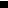 